КОНТРОЛЬНАЯ РАБОТА«ЭЛЕКТРОСНАБЖЕНИЕ ОТРАСЛИ»Задание 1.Пользуясь методом упорядоченных диаграмм рассчитать max нагрузки на шинах 0,38 кВ РУНН ТП при следующих данных:Приемники эл. энергии- компрессоры.Таблица1.Приемники эл. энергии – деревообрабатывающие станки.Таблица 2.Приемники эл. энергии – тельферы.Таблица 3.Таблица 4Приемники эл. энергии – сварочные трансформаторыЗадание 2.Рассчитать токи кз в указанных точках. Номера схем для вариантов указанных в табл. 5Таблица 5.Задание 3.Выбрать количество и мощность силовых трансформаторов. Данные для задачи в табл. 6Таблица 6.Рисунок 1.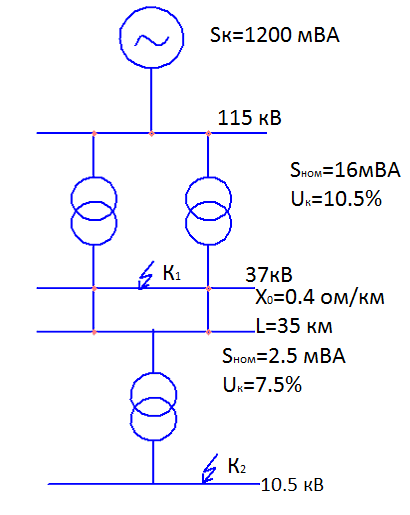 Рисунок 2.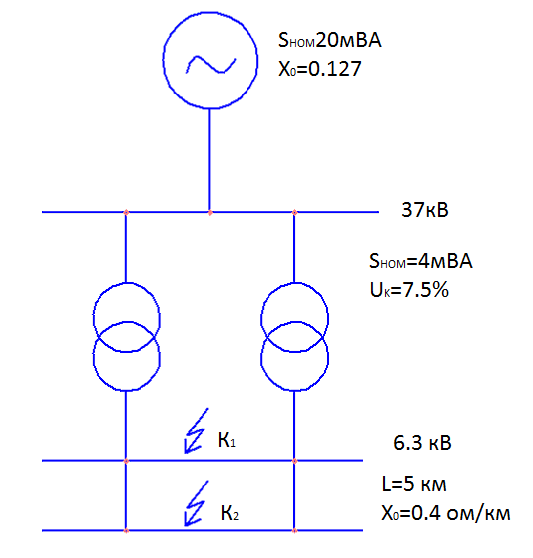 Рисунок 3.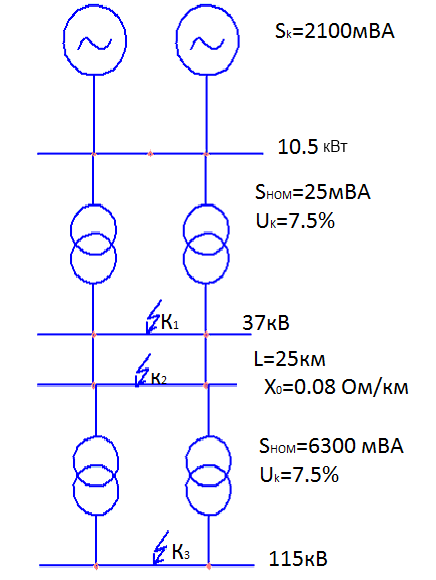 Рисунок 4.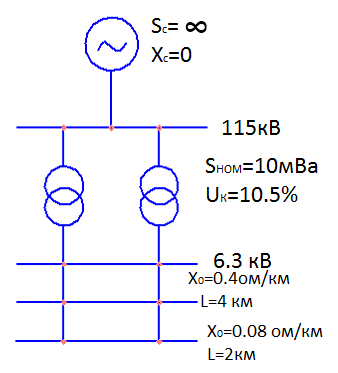 Рисунок 5.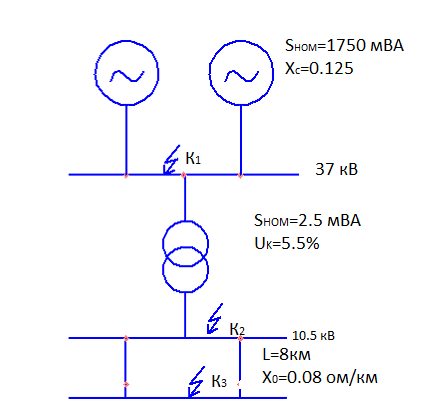 Рисунок 6.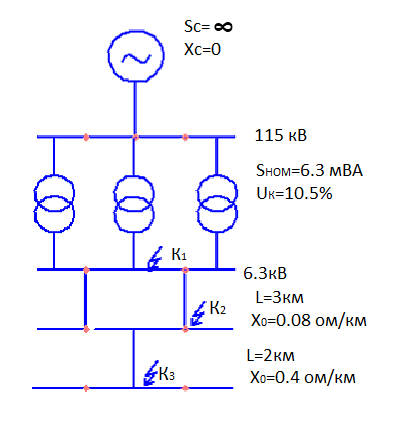 Задание 4.Выбрать выключатели, трансформаторы тока, трансформаторы напряжения, разъединители, отделители, короткозамыкатели.№ВариантаПараметрыПараметрыПараметры№ВариантаКол-во,  шт.Ном.мощность, PH,кВтКоэф-нт мощности, соs 123410152,50,85923,70,728282,40,867110,50,8161010,20,725102,70,734163,40,87323,50,842202,50,811251,60,7320400,70,7519300,80,82188110,791710120,8216172,80,8315253,50,841460,50,721370,80,741212100,791128170,713021260,8229153,50,8328202,10,8427147,50,8226233,70,7125202,60,8224152,20,7423101,60,7522450,712112100,75№ ВариантаПараметрыПараметры№ ВариантаКол-во, шт. Ном. Мощность одного станка, кВт30155,5291412,528131227127,4261012,225177,52416122326,722415,62184,220717,1191036182712,217231216157,1151811,514912,213412,71256,21167,1101011,591013.98254,972812,86612,65510,1491331020,12115,71128,9№ ВариантаПараметрыПараметрыПараметры№ ВариантаКол - воНом. Мощность, кВтПВ,%3032+3+5252935+7+10252815+6+7252721+3+5402612,3+7+2402533+4+2402442,1+3,1+5402312,2+4+6402222,3+3+5402132,2+4+10402043+5+7401924+2+8401834+7+11401715+8+9251633+5+7251524+2+6251416+7+8251332+3+4251225+6+7401122+4+5651023+5+765914+5+865852+3+465764+7+865635+6+740523,2+3+440415+7+840341+4+565222+3+565113+5+765№ ВариантаПараметрыПараметрыПараметры№ Варианта  Кол-воПолная мощность, кВАПВ,%123411115025102752593100258415050756050667550579050483060394060210120601914060308130252977025286802527590252646525253704024265602318050222100502161206020713075198140251810150251712160251615170251516180251418705013198050122010050ВариантРисунок1,11рис.52,12рис.33,13рис.44,14рис.25,15рис.16,16рис.517рис.18,18рис.29,19рис.310,20рис.421рис.622рис.523рис.424рис.325рис.226рис.127рис.228рис.329рис.430рис.6вариантПараметрыПараметрыПараметрывариантНапряжение,U1, кВНапряжение,U2, кВНагрузкапервойкатегории%30110104029356352811010122760,663026110102025100,43724110352023351025221106602135101520110104019100,4-18100,6610173510451622010421560,38-141101050131101010121106351135665101101070911010808220635711067063567551101070435650311010452220107511101037№ВариантаUном, кВSном.T, кВАIk, кАT=tB+tз, сiу, кА1352500170,2362354000120,2228311010000100,15254110630070,1620511016000120,1230611010000140,1132735400080,2232835630090,1434911010000100,15251011016000170,18391111010000150,12351211040000100,172513356300120,112814354000140,153015352500160,163516352500170,1238171106300140,11341811010000180,13401911016000200,14452011025000160,113721354000150,113722356300100,15252335250080,16202435160070,0919,52511025008,40,072226110400010,80,14252735630012,70,1828281101000017,80,1940293516009,30,203230353200013,60,1830